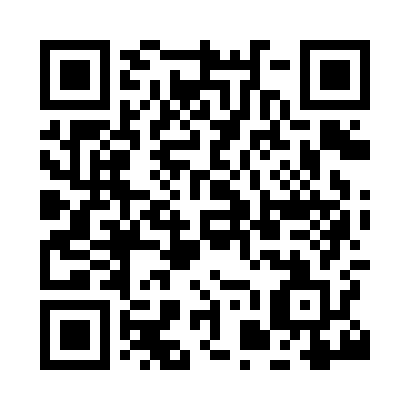 Prayer times for Bluntisham, Cambridgeshire, UKWed 1 May 2024 - Fri 31 May 2024High Latitude Method: Angle Based RulePrayer Calculation Method: Islamic Society of North AmericaAsar Calculation Method: HanafiPrayer times provided by https://www.salahtimes.comDateDayFajrSunriseDhuhrAsrMaghribIsha1Wed3:285:2812:576:058:2710:282Thu3:245:2612:576:068:2810:313Fri3:215:2412:576:078:3010:344Sat3:185:2312:576:088:3210:375Sun3:155:2112:576:098:3310:406Mon3:125:1912:576:108:3510:437Tue3:095:1712:566:118:3710:468Wed3:065:1512:566:128:3810:489Thu3:055:1412:566:138:4010:4810Fri3:045:1212:566:148:4210:4911Sat3:035:1012:566:158:4310:5012Sun3:035:0912:566:168:4510:5113Mon3:025:0712:566:178:4610:5214Tue3:015:0512:566:188:4810:5215Wed3:005:0412:566:198:5010:5316Thu3:005:0212:566:208:5110:5417Fri2:595:0112:566:218:5310:5518Sat2:584:5912:566:228:5410:5519Sun2:574:5812:566:228:5610:5620Mon2:574:5712:576:238:5710:5721Tue2:564:5512:576:248:5910:5822Wed2:564:5412:576:259:0010:5823Thu2:554:5312:576:269:0110:5924Fri2:544:5212:576:279:0311:0025Sat2:544:5012:576:279:0411:0126Sun2:534:4912:576:289:0511:0127Mon2:534:4812:576:299:0711:0228Tue2:524:4712:576:309:0811:0329Wed2:524:4612:576:309:0911:0330Thu2:524:4512:586:319:1011:0431Fri2:514:4412:586:329:1111:05